历史研究所2018年硕士研究生招生复试工作细则一、复试资格复试线基本要求按照“华中科技大学研究生招生信息网”上公布的分数线。参加面试的考生人数与录取计划的人数比例大约为120%。具体要求如下：1、总分基本要求：325分。2．单科基本要求：外语50分、政治55分、业务课一90分、业务课二90分。少数民族骨干计划初试成绩以学校单独规定的分数线为准。复试名单见“华中科技大学研究生招生信息网”。二、复试时间、地点复试时间：2018年3月8日10∶00至3月16日14∶00参加综合测评（测试结果不计入复试分数），具体操作见附件一。2018年3月16日（星期五）上午9:00复试考生报到（历史研究所会议室：主校区东五楼406），2017年3月17日（星期六）上午8:00-10:00，专业知识笔试；上午10:10-12:00，外语听说复试；下午2:00-5:30，综合面试复试。复试地点：主校区东九楼A   。2018年3月16日（星期五）上午8:30到校医院体检。联系电话：027—87556545三、复试进度安排报到验证—心理健康状况调查—专业知识笔试—外语听说面试—专业素质能力、综合素质能力、思想政治素质和道德品质等面试—复试成绩与入学考试总成绩公示—调剂工作与申诉处理—公布拟录名单—确定导师。注：2018年03月19日上午9:00在东五楼402办公室公示总成绩；公示时间：10个工作日。如有疑问或投诉，咨询和投诉电话为027-87556545。四、考生身份查验（1）报名信息表原件及复印件；（2）准考证原件及复印件；（3）学历证书原件（毕业证和学位证）及复印件；应届本科毕业生带学生证及复印件（毕业证和学位证入学时带来）；（4）有效身份证原件及复印件；（5）本科期间成绩单原件；（6）所有考生提交政治思想表现材料加盖有公章的原件一份（政审表见附件二；也可以华中科技大学研究生院网上下载：http://gszs.hust.edu.cn/info/1121/2137.htm）；（7）同等学力人员必须提供国家考试机构或高校教务部门出具的所报考专业8门以上本科主干课程成绩证明，含一门外语成绩。对不符合教育部规定的，不予复试（同等学力考生以报名登记时资格为准）。五、复试内容和形式（一）复试内容包括专业知识、综合素质和能力（面试）、外语听说能力、思想政治品德以及心理健康状况调查等考核内容。（1）专业知识与技能的考核：应届毕业的考生，着重考核其专业知识以及应用专业知识分析和解决实际问题的能力等；在职报考的考生，着重考核其专业基础是否扎实，以及了解其工作中的成绩成果等。（2）同等学力考生（即本科学历以下工作满两年时间和应届成人教育本科考生，以报名信息确认时资格为准）除参加专业知识课笔试外，另加二门专业知识课笔试。加试时间为3小时，试卷满分为100分，60分及格。加试科目不及格者，不能参加后续复试。（二）复试形式（1）笔试卷面分数100分。笔试考试科目为《中国史基础》（中国古代史占60%，中国近现代史占40%），题目类型为简述题和论述题。基本参考书目为目前通用的相关教材。笔试答题时间：2小时。（2）外语听说测试外语听力、口语测试与专业复试分开进行，对每名考生单独进行听说能力测试，时间为8分钟。具体做法和要求按《华中科技大学硕士研究生复试英语听说测试实施办法》执行。（3）综合面试侧重对考生的知识结构和综合能力的测试。形式：考生与复试小组成员面对面交流，同时，对思想政治品德考核，着重了解考生对一些重大事件和热点现象的看法和认识，并对考生的专业思想和治学态度进行必要的考察。时间为20分钟。六、考生总成绩评定1.复试成绩采取综合各方面的考核结果按百分制评定。其中外语听说测试占20%，专业考核采取笔试与面试相结合，专业笔试成绩占40%，面试成绩占40%。复试成绩为复试各方式考核成绩之和，复试成绩不及格者，不予录取。2.考生入学总成绩按初试成绩占60%，复试成绩占40%计算。其中初试各门考试总成绩按百分制折算。七、其它事项1．根据学校规定，复试费用按照100元/人收取。考生报到时由所在院系所收取并出具定额收据。2．复试期间，考生参加体检和心理测评。体检需准备一寸近期免冠照片一张，体检费用70元，由考生自理。体检和心理测评具体时间复试报到时通知。3.复试成绩不及格者（复试成绩以100分计算低于60分者）、思想政治素质和道德品质考核不合格者、体检结果不合格者、同等学力考生的加试课程成绩不及格者，均不予录取。4.资格审查未通过者不予复试和录取。5.原报中文系、外国语学院文科院系的考生，其初试分数到达原报考专业复试分数线，同时又达到“国学专业（0501Z1）”复试分数线（双上线），即可申请参加“国学专业（0501Z1）”专业复试。调剂复试细则详见附件三。                                      历史研究所2018年3月1日附件一：华中大综合测评系统说明一、登录方式（三选一）：1.关注“华中科技大学研究生招生”微信公众号，后台回复关键词“综合测评”即可。微信号：（扫一扫）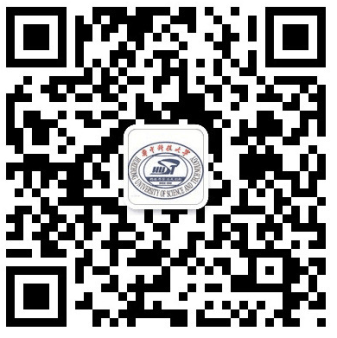 2.网址(http://api.chinajoinin.com/ceping/10010922.html)3.手机扫码（扫一扫）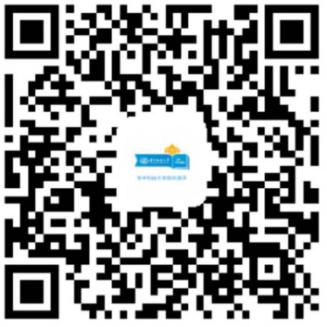 二、测评范围：获得华中科技大学2018年硕士研究生复试资格的考生。三、账号密码：用户名为新生个人考号；密码为本人身份证后六位。四、测评流程：成功登录后，阅读测评须知——点击页面下方的“开始答题”，即可开始答题——完成一道试题后，需点击“下一题”按钮，方可回答下一题——测评完成后，点击“提交”，系统将进入已结束页面。五、注意事项：1、浏览器支持：谷歌、360、QQ、IE10+。2、每道试题答案只可提交一次，不能返回修改，请认真对待。3、每位考生只可参与一次测评，无法进行二次作答。即已经完成测评的考生再次登录时，系统将提示您已完成测评。4、由于测评的截止时间只能全校统一一个时间，所以请各院系根据本院系的复试时间来要求学生在什么时间之前完成测评。5、使用过程中如遇异常情况，请联系：技术故障联系电话：0755-86719937附件二：华中科技大学2018年研究生复试录取政审表备 注：  1.请用黑色水笔填写政审表内容，以便今后存档，而且所有栏目不能为空，没有则填“无”；2.请复试考生携带此政审表参加复试，复试时要提交到学院研究生教务员处； 附件三：2018年历史研究所硕士调剂方案根据历史研究所2018年硕士研究生招生计划，目前设有研究生调剂指标2个。热忱欢迎相关专业考生调剂到本院继续深造。现将2018年调剂方案公布如下：调剂原则申请调剂的考生应为原报华中科技大学且初试成绩达到原报考专业（调出专业）复试分数线，同时达到调剂招生专业（调入专业）复试分数线的考生（“调出调入双上线”）不接受同等学力的考生和校外调剂生。重点学科的考生，优先考虑。调剂材料必须经研究生院审核通过。本年度调剂考生与上线考生同时进行复试，择优录取。被我院所录取的调剂考生，不得再次参与其他院系调剂。二、调剂程序3月12-16日，原报考院系上线拟调剂至我院的考生，至东五楼415室研究生办公室提交调剂申请，填写好复试志愿表，并须在华中科技大学研究生系统(http://enroll.gs.hust.edu.cn)上操作完成，步骤为考生本人申请-原报考院系同意调出-复试院系同意调入-研招办审核通过；符合双上线调剂要求的考生填写硕士调剂申请表和复试志愿表，提交至我院研究生办公室。调剂考生信息经招办审核通过后，通知调剂考生参加复试，并在本院主页（http://jcyxy.tjmu.edu.cn/）上发布信息；调剂考生报到、复试，具体内容详见《2018年人文学院历史研究所硕士研究生复试工作细则》。三、注意事项调剂考生应密切关注人文学院历史研究所主页信息发布情况，随时了解调剂信息的变更。联系电话：027-87556545，李老师。姓  名性  别性  别照片民  族出生日期出生日期照片政治面貌加入党派时间加入党派时间照片宗教信仰联系电话联系电话照片报考院系EmailEmail照片本科毕业时间、院校及专业本科毕业时间、院校及专业硕士毕业时间、院校及专业硕士毕业时间、院校及专业是否拥护党的路线方针政策是否拥护党的路线方针政策□是             □否□是             □否□是             □否□是             □否□是             □否□是             □否是否参加过非法组织或活动是否参加过非法组织或活动□是             □否□是             □否□是             □否□是             □否□是             □否□是             □否是否受过违法违纪处分是否受过违法违纪处分□是             □否□是             □否□是             □否□是             □否□是             □否□是             □否思想政治表现自述：                                                        签 名：                                                                    年     月     日思想政治表现自述：                                                        签 名：                                                                    年     月     日思想政治表现自述：                                                        签 名：                                                                    年     月     日思想政治表现自述：                                                        签 名：                                                                    年     月     日思想政治表现自述：                                                        签 名：                                                                    年     月     日思想政治表现自述：                                                        签 名：                                                                    年     月     日思想政治表现自述：                                                        签 名：                                                                    年     月     日思想政治表现自述：                                                        签 名：                                                                    年     月     日以下由单位填写（暂无工作学习单位的，由户籍所在地村委、居委会党组织或档案保管单位填写）以下由单位填写（暂无工作学习单位的，由户籍所在地村委、居委会党组织或档案保管单位填写）以下由单位填写（暂无工作学习单位的，由户籍所在地村委、居委会党组织或档案保管单位填写）以下由单位填写（暂无工作学习单位的，由户籍所在地村委、居委会党组织或档案保管单位填写）以下由单位填写（暂无工作学习单位的，由户籍所在地村委、居委会党组织或档案保管单位填写）以下由单位填写（暂无工作学习单位的，由户籍所在地村委、居委会党组织或档案保管单位填写）以下由单位填写（暂无工作学习单位的，由户籍所在地村委、居委会党组织或档案保管单位填写）以下由单位填写（暂无工作学习单位的，由户籍所在地村委、居委会党组织或档案保管单位填写）思想政治品德表现情况：思想政治品德表现情况：思想政治品德表现情况：思想政治品德表现情况：思想政治品德表现情况：思想政治品德表现情况：思想政治品德表现情况：思想政治品德表现情况：以上政审情况属实。以上政审情况属实。以上政审情况属实。以上政审情况属实。以上政审情况属实。以上政审情况属实。以上政审情况属实。以上政审情况属实。负责人签名：负责人签名：负责人签名：负责人签名：党组织公章：党组织公章：           年    月    日           年    月    日